PUBLIC MEETING NOTICEThe Office of Drug Policy announces the following meeting to which all members of the public are invited to attend.Subject: Governor’s DWI Task ForceMeeting Date: Wednesday, August 23 2023Meeting Time: 10:00 am – 12:00 pmMeeting Location: 4th Floor Press Room, LA State Capitol BuildingContact: Kristy Miller, 225-235-3073 or Kristy.Miller@la.gov************************************************AGENDACall to OrderWelcome and Introductions Old BusinessMinutes from May 2023 meetingNew BusinessRecap of LHSC’s highly successful Impaired Driving Symposium 2023-2024 Impact Report: Lessons Learned from State Marijuana Legalization – viewing of Executive Briefing presentation Highlights of Interview with Teresa Haley, President of the Illinois NAACP, who spoke about false promises of equity and opportunity for community of color by marijuana legalization proponents Synopsis of Panel 1 – Drug Use and Impaired Driving: A Look at Data Across the Criminal Justice System Synopsis of Panel 2 – Public Safety Solutions: A Look at Innovative Solutions to Combat Drug-Impaired Driving across the Criminal Justice System  A Conversation about the Future of the Governor’s Task Force on DWIOther BusinessComments from stakeholders and members of the publicUpcoming Meetings of Other Office of Drug Policy boardsAdjournment					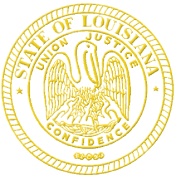 State of LouisianaOffice of the GovernorDRUG POlicyJohn Bel EdwardsGovernorState of LouisianaOffice of the GovernorDRUG POlicyKristy MillerDirector